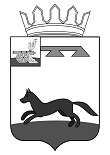 	ХИСЛАВИЧСКИЙ РАЙОННЫЙ СОВЕТ ДЕПУТАТОВРЕШЕНИЕОт 27 ноября  2019  г.                                                                                                № 53                                                                                Об одобрении Прогноза социально - экономического развития муниципального образования «Хиславичский район» Смоленской области на 2020 год и на период до 2024 годаВ соответствии с пунктом 3 статьи 173 Бюджетного кодекса Российской Федерации, Порядком разработки прогноза социально-экономического развития муниципального образования «Хиславичский район» Смоленской области, утвержденным постановлением Администрации муниципального образования «Хиславичский район» Смоленской области от 10.06.2016 № 224, Уставом  муниципального образования «Хиславичский район» Смоленской области,Хиславичский районный Совет депутатов  РЕШИЛ:Одобрить Прогноз социально-экономического развития муниципального образования «Хиславичский район» Смоленской области на 2020 год и на период до 2024 года.Глава муниципального образования «Хиславичский район» Смоленской областиА.В.Загребаев    Председатель Хиславичского               районного Совета депутатов                         С.Н. Костюкова